Mass Offering FormThank you for this offering, which will be held until the Mass is celebrated. Your offering exceeds the customary $15 per Mass, so please provide the following information: Purpose of additional Mass offering:Additional offering as a gift for the celebrantDonation to Parish for general useDonation to the Poor box/Food Pantry/ OutreachOther (Specify below)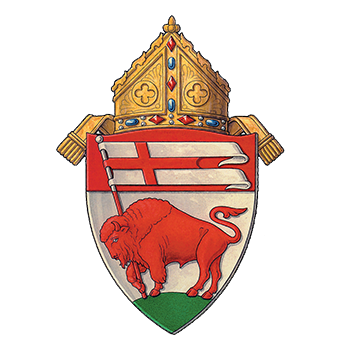 Requestor Signature_____________________________Received by Signature_____________________________Current Date: ______________________________Mass Date: ________________________________Requestor Name: ___________________________Total Offering Amount: ______________________Phone: ___________________________________Email: ____________________________________